SOP : Stemsanga PeduliNomor SOP   /SOP/QMR/2022Tanggal Pembuatan14 Februari 2022Tanggal Revisi-Tanggal Efektive14 Februari 2022Disahkan OlehKEPALASMK NEGERI 1 NGAWENSupiningsih, S.Pd, M.PdNip. 196707221994012001Nama SOPStemsanga PeduliDasar HukumKualifikasi PelaksanaKualifikasi PelaksanaUndang-Undang no. 20 tahun 2003 tentang Sistim Pendidikan NasionalPermendikbud No. 28 tahun 2016 tentang Standar Mutu Pendidikan   Perda Provinsi DIY Nomor 6 Tahun 2007 tentang Organisasi dan tatakerja Dinas Daerah Provinsi DIYPergub Nomor :117 Tahun 2014 tentang Pedoman Penyusunan Standar Operasional Prosedur Penyelenggaraan Pemerintahan DaerahPergub Nomor : 56 Tahun 2016 tentang Pembentukan, Susunan Organisasi, Uraian Tugas dan Fungsi serta Tatakerja unit pelaksana teknis pada Dinas Pendidikan, Pemuda dan OlahragaMemiliki Integritas TinggiMemiliki Kompetensi Sosial Memiliki Rasa Tanggung JawabMemiliki kemampuan kerjasamaMemiliki Integritas TinggiMemiliki Kompetensi Sosial Memiliki Rasa Tanggung JawabMemiliki kemampuan kerjasamaKeterkaitanPeralatan / PerlengkapanPeralatan / PerlengkapanSOP Humas dan KesiswaanPedoman Kebijakan Stemsanga PeduliSK team PelaksanaPedoman Kebijakan Stemsanga PeduliSK team PelaksanaPeringatanPencatatan dan PendataanPencatatan dan PendataanSOP Stemsanga Peduli harus dilakukan secara baik dan benar agar terukur tingkat ketercapain mutu internal sekolah sehingga dapat menjadi dasar penentuan kebijakan sekolah.Jika prosedur tidak dilakukan secara konsisten dan berurutan maka dapat dipastikan sekolah tidak mampu mengukur ketercapaian mutu sekolah.  Disimpan sebagai dokumen pelaksanaan kegiatan Disimpan sebagai dokumen pelaksanaan kegiatan KEGIATANPelaksanaPelaksanaPelaksanaPelaksanaPelaksanaPelaksanaMutu BakuMutu BakuMutu BakuKeteranganKEGIATANDonatur/ Penyumbang DanaPengumpul danaBendaharaKetua Panitia PengawasPanitia kegiatanKelengkapan dan PeralatanWaktuOutputKeterangan1236789Memberikan SedekahSumbangan danaInsidental dan terjadwalDana Yang akan DiberikanPihak Ekternal dan internalMengumpulkan SedekahAlat pembukuan dan pengumpul danaInsidental dan terjadwalDana TerhimpunTeam Stemsanga PeduliMelakukan pembukuan dan pencatatanBuku Catatan KeuanganInsidental dan terjadwalJurnal Catatan Bendahara SekretarisPengajuan DanaProposal, info berita dukaInsidental dan terjadwalInfo Keterlaksanaan KegiatanKoord. Setiap KegiatanVerivikasiProposal, info berita dukaInsidental dan terjadwalMemo PersetujuanVerivikasi langsung Penyaluran DanaAda Memo Persetujuan kegiatan Insidental dan terjadwalPelaksanaan KegiatanDi tanda tangani Ketua dan PengawasPelaporanBuku Laporan Keuangan, Papan Informasi dan Website SekolahMingguan, bulanan, TahunanPapan Pengumuman dan websiteDonatur memantau dan memperoleh laporan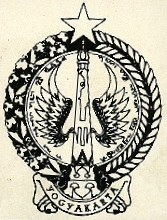 